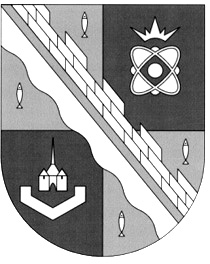 администрация МУНИЦИПАЛЬНОГО ОБРАЗОВАНИЯ                                        СОСНОВОБОРСКИЙ ГОРОДСКОЙ ОКРУГ  ЛЕНИНГРАДСКОЙ ОБЛАСТИпостановлениеот 13/12/2017 № 2817О внесении изменений в постановление администрации Сосновоборского городского округа от 04.04.2017 № 772«Об утверждении Положения о порядке предоставления субсидий субъектам малого предпринимательства, действующим менее одного года, на организацию предпринимательской деятельности в рамках реализации муниципальной программы«Стимулирование экономической активности малого и среднего предпринимательства в Сосновоборском городском округе на 2014-2020 годы»»В целях приведения к единым требованиям Соглашения от 27.01.2017                                              № 17-МБ-17-С, заключенного между комитетом по развитию малого, среднего бизнеса и потребительского рынка Ленинградской области и администрацией Сосновоборского городского округа, сроков предоставления отчетных документов получателями субсидий - субъектами малого предпринимательства, действующими менее одного года, на организацию предпринимательской деятельности, администрация Сосновоборского городского округа п о с т а н о в л я е т:1. Внести изменения в Положение о порядке предоставления субсидий субъектам малого предпринимательства, действующим менее одного года, на организацию предпринимательской деятельности, утвержденное постановлением администрации Сосновоборского городского округа от 04.04.2017 № 772 (с изменениями от 16.10.2017 № 2309): 1.1. Пункт 3.1 раздела 3 Положения «ТРЕБОВАНИЯ К ОТЧЕТНОСТИ» изложить в новой редакции:«3.1.Получатель субсидии обязан представлять главному распорядителю (через отдел экономического развития или через Сосновоборский муниципальной фонд поддержки предпринимательства) в течение 3 (трех) лет:- ежеквартально до 20-го числа месяца, следующего за отчетным кварталом, сведения о хозяйственной деятельности субъекта малого предпринимательства;- ежегодно до 20-го января года, следующего за отчетным, анкеты получателя поддержки.»2. Общему отделу администрации (Баскакова К.Л.) обнародовать настоящее постановление на электронном сайте городской газеты «Маяк».3. Пресс-центру администрации (Никитина В.Г.) разместить настоящее постановление на официальном сайте Сосновоборского городского округа.4. Настоящее постановление вступает в силу со дня официального обнародования.5. Контроль исполнения настоящего постановления возложить на первого заместителя главы администрации Подрезова В.Е.Глава администрации Сосновоборского городского округа					      В.Б.СадовскийИсп. Булатова Т.Е. (ОЭР), ☎ 6-28-49; ЛЕСОГЛАСОВАНО: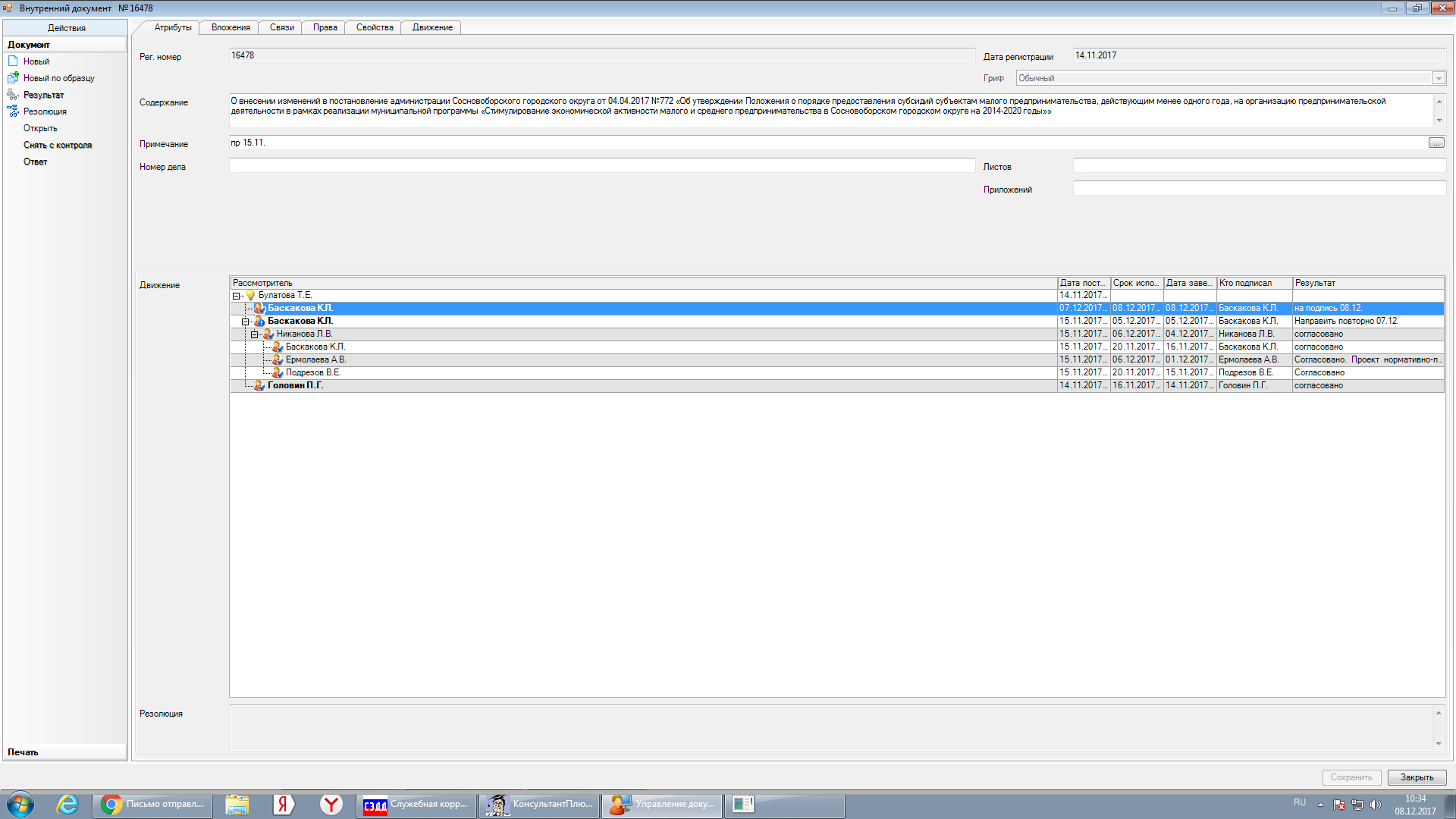 Рассылка:Общий отдел, КФ, ЦБ, ОЭР,СМФПП, Пресс-центр,Прокуратура, Финансово-контрольная комиссия СД